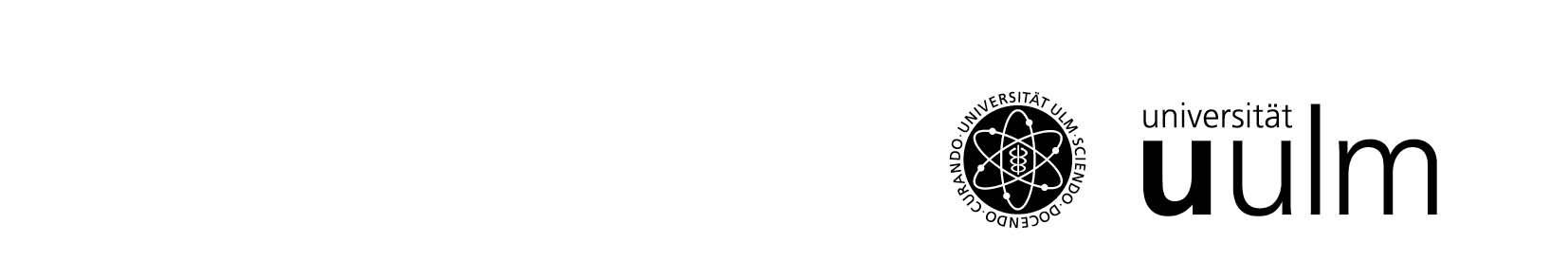 University Elections 2024Election proposals for the Senate and Faculty Council elections in the 
summer semester 2024for the electoral group StudentsPeriod for submission of election proposals: 30 April 2024 until 21 May 2024 (3 p.m.)Election proposals submitted before 30 April 2024 must be returned! Election proposals submitted after 21 May 2024 (3 p.m.) must be rejected.Please mark the appropriate field:For which body is the election proposal submitted?Please submit a separate declaration for each election Senate		      Faculty Council For which Faculty is the election proposal submitted?Please mark this field if the election proposal is for the Faculty Council. Faculty of Natural Sciences (NaWi) Faculty of Engineering, Computer Sciences and Psychology (IngInfPsy) Faculty of Mathematics and Economics (MaWi) Medical Faculty 	Please give the election proposal a name / a keywordThe keyword appears on the ballot paper and serves to identify the list of candidates. In practice, the keyword is thus the equivalent of the name of a group, such as: „Starke Liste – BeamtInnen“ (“Strong list - civil servants”) or „Konstruktive & kompetent“ (“Constructive & competent”). Please refer to page 3 for further information on the permissibility of keywords.Name of the election proposal / keyword:Please nominate a person from the group of candidates who is authorised to provide information on the election proposal to the election management and the election committee. (name, phone number, email address)Important: This person should be available at short notice for possible queries.Who stands in for this person if he or she is unavailable? (name, phone number, email address)	CandidatesPlease note the followingAll candidates on this list must be eligible to vote (passive voting rights) as students. If the election proposal is for the Faculty Council, the candidates must also be eligible to vote in the respective Faculty.On page 3 and 4 you will find further information on which groups of persons may stand for election.Candidates for the election of a University body may not be included in more than one election proposal.The election proposal may contain a maximum of three times as many candidates as there are members to be elected (Faculty Council: from their own Faculty) (see table on page 3).Keyword / Name of the list for which you are standing as a candidate:Each candidate must submit a declaration of consent to the election management in good time. If the declaration of consent is not submitted in time, the respective candidate will be removed from the list.General information for election proposalsThe following electoral members will be elected for the University bodies in 2024:Keyword: Each election proposal must be provided with a keyword. A keyword may not be permitted if:it gives the impression that it is the list of a body governed by public law; or the keyword could be offensive. 	If a keyword is not permitted, the election proposal is given the name of the first candidate.The following groups of persons may stand for election:The following persons have passive voting rights:All students enrolled at Ulm University, including SAPS students
Please note: Students who have been employed at the University as academic staff with at least 25% and for more than 6 months exercise their right to vote in the electoral group of academic staff. These students can declare in writing to the election management until the closing of the electoral roll (17 May 2024) that they wish to exercise the right to vote in the group of students.

Students who have been employed at the University as Other employees with at least 25% and for more than 6 months exercise their right to vote in the electoral group of students. Unless the students declare in writing to the election management that they wish to vote in the Other employees electoral group.Students on leave of absence Students who are at the same time pursuing a doctorate (mostly Medical Faculty)Students from cooperation study programmes (CSE and PBT) if they have declared at the time of enrolment that they will exercise their participation rights at Ulm UniversityThe following persons do not have passive voting rights:(Foreign) temporary studentsWithdrawal of election proposals: Signatures on election proposals and declarations of consent by candidates may only be withdrawn until the deadline for the submission of election proposals.Data protectionThe legal basis for the collection is Art. 6 para. 1 lit. e DSGVO in conjunction with § 9 para. 8 p. 3 LHG in conjunction with §§ 12 ff WahlO of Ulm University in the currently valid version. The processing and deletion of your personal data is carried out on the basis of and within the framework of the electoral regulations.Information on data protection according to Art. 13 DSGVO can be found on our website 

https://www.uni-ulm.de/gremienwahlen2024Submission of documentsPlease send the complete documents to: Ida HolmAbt. I-2 Recht und Organisation 
(Dept. I-2 Legal Affairs and Organisation)Zentrale VerwaltungUniversität UlmHelmholtzstraße 16 (Raum U18)89081 Ulm, Germanyor bring all the documents in personor send all documents to wahlen@uni-ulm.dePlease remember that your list of candidates can only be included in the election if the documents are received in good time (by 21 May 2024, 3 p.m.) and in full.  Complete documents include:A keywordA list of candidates One declaration of consent per candidate of a listSequenceNo.Surname, first name Student ID number, date of birthFacultyaffiliation123456789101112131415161718StudentsAll Faculties (except Medical Faculty)StudentsMedical FacultySenateSenateSenateNumber           4           4Faculty CouncilFaculty CouncilNumber36Term of office: 1 yearTerm of office: 1 yearTerm of office: 1 year